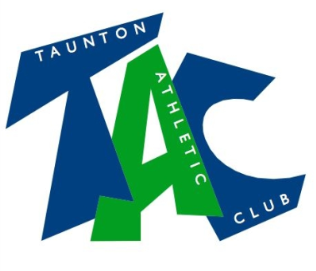 U13 Track & Field Club RecordsU13 BoysU13 GirlsTrack Events100 metres	Elliot Scott 12.6 (2010)Seren Rodgers 13.41 (2017)200 metresElliot Scott 25.7 (2010)Lizzie Wessley 28.3 (2004)300 metresLouis Sibley 41.42 (2017)800 metresTom Heal 2:22.30 (2016)Katie Rowe 2:29.29 (2020)1500 metresDan Wilde 4:50.72 (2011)Greta Junker 5:04.3 (2002)MileDan Wilde 5:42.3 (2010)75m/70m Hurdles Luke Webber 12.2 (2004) Lizzie Wessley 11.4 (2004) Field EventsLong JumpOliver D’Rozario 5.07 (2016)Seren Rodgers 4.68 (2017)Grace Fielder 4.68 (2018)High JumpRowan Austin 1.50/48 (2013)Maya Jones 1.51 (2015)JavelinRobin Danaher 44.31 (2006)Laurie Dawkins 30.78 (2011)Shot PuttMitch York 9.49 (2005) 3.25kgEvan Ukachu 9.56 (2019) 3kgMaisie Thorpe 8.58 (2014)DiscusSullivan McKenna 20.01 (2016)Olivia Wade 12.49 (2016)Combined EventsQuadrathlonLuke Reynolds 846pts (2009)Laurie Dawkins 814pts (2011)PentathlonToby Wright 1078pts (2018)Grace Fielder 2331pts (2018)Relay4 x 100 metres54.5 (2010)Scott, Harper, Slipper, Chinn56.31 (2018)